Уважаемые жители края !В целях подготовки региона к зимнему туристскому сезону агентством 
по туризму Приморского края совместно с АНО «Туристско-информационный центр» подготовлена информация на тему зимнего отдыха в регионе. Информация по зимнему отдыху доступна на следующих интернет ресурсах:Актуальная информация по зимнему отдыху на зимней версии туристического портала zima.visit-primorye.ru.Основная информация опубликована на сайте visit-primorye.ru 
в разделе «Зима»: https://www.visit-primorye.ru/things-to-do/where-to-go/zima/В разделе Новости - беговые лыжи, обзор трасс:https://www.visit-primorye.ru/news/lyubiteley-begovykh-lyzh-poraduyut-novye-trassy/ (Владивосток, Находка, Уссурийск, Спасский район, Арсеньев, Черниговский район). Обзор по горнолыжным базам:https://www.visit-primorye.ru/news/gornolyzhki-primorya-rassekretili-daty-otkrytiya-zimnego-sezona/ (горнолыжные спуски Владивостока, Партизанского района, Арсеньева, Пожарского района и Шкотовского района).Дополнительные места размещения информации: Инстаграм @visit.primoryeРекомендуется подписаться на Инстаграм и отслеживать информацию, 
а также по мере появления мероприятий направлять анонсы мероприятий 
в адрес Туристско-информационного центра. https://www.instagram.com/p/CW25WM3oxKB/ - открытие горнолыжных базhttps://www.instagram.com/p/CWcv9qfIcJ-/ - обзоры по базам отдыхаПлощадка Яндекс.Дзенhttps://zen.yandex.ru/id/61405844d5da5b37138b3bc3Кроме того, в работе находятся обзоры маршрутов в зимний период 
на темы: Зима в Партизанском районе;Зима в Уссурийске;Зима в Хасанском районе;Обзор по туристским объектам г. Находка.Сообщаем, что в случае, если места отдыха, достопримечательность или мероприятие, предоставленные муниципалитетами, не вошли ни в один обзор, значит они не подходят по формату или по ним нет информации. Для того, чтобы места зимнего отдыха были включены в обзоры 
и продвигались среди туристической аудитории, необходимо собрать о них общую информацию и их работе в зимний период, а также приложить качественные фотографии, сделанные не на телефон. Если такой возможности нет, то Туристко-информационный центр может организовать работу фотографов при условии, что на туристическом маршруте несколько объектов показа. 	Контактная информация по вопросам и взаимодействию: 
АНО «Туристско-информационный центр Приморского края»,  (423) 240-71-21, e-mail: info@visit-primorye.ru	С уважением,Руководитель агентства							          В.В. ЩурСамолетов Антон Радикович(423) 240-03-47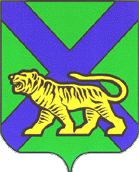 АГЕНТСТВО ПО ТУРИЗМУПРИМОРСКОГО КРАЯул. Алеутская, 45а, г. Владивосток, 690091Телефон: (423) 240-08-16, факс: (423) 240-09-01E-mail: tour@primorsky.ruОКПО 35691288 ОГРН 1152540000689ИНН/КПП 2540208208/254001001Руководителям муниципальных образованийПриморского края 
